SPECYFIKACJA OPŁAT ZA UDZIAŁ W 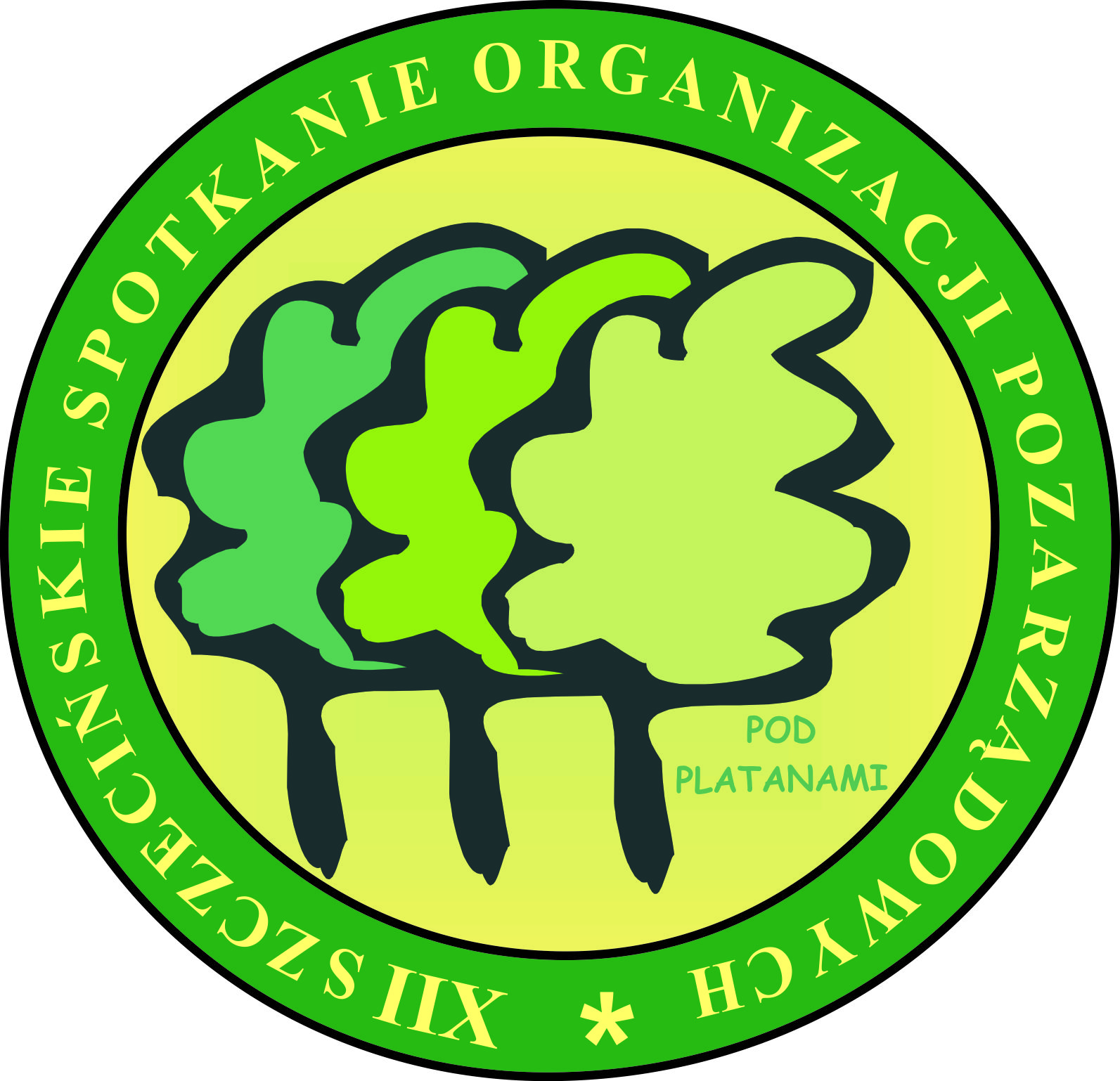 XII SZCZECIŃSKIM SPOTKANIU ORGANIZACJI POZARZĄDOWYCH„POD PLATANAMI”W ROKU 2013 Wyposażenie standardoweWyposażenie standardoweWyszczególnienieWysokość opłaty (zł)Pawilon ogrodowy3/3 mWraz z 3 ściankami wydanymi na prośbę zainteresowanychStół  (200/60 cm)Krzesło x 2Tabliczka informacyjna z nazwą organizacji ( 150/30 cm)Talon żywnościowy x 5( uprawniający do odbioru w wyznaczonych punktach na terenie Imprezy porcji kiełbasy z grilla wraz z dodatkami)Komplet materiałów informacyjno-promocyjnych(przygotowanych przez Organizatora)33,-Wyposażenie dodatkoweWyposażenie dodatkoweWyszczególnienieWysokość opłaty (zł)Przyłącze
energii elektrycznej( 230V/16A)50,-Dodatkowy pawilon20,-Dodatkowy stół15,-Dodatkowe krzesło5,-Dodatkowe talony żywnościowe5,-Inne Inne WyszczególnienieWysokość opłaty (zł)Stoisko prezentacyjne 
z własnym wyposażeniem(udostępnienie miejsca 4/4 m + tabliczka informacyjna z nazwą Organizacji, talon żywnościowy x 5, Komplet materiałów informacyjno-promocyjnych) 20,-Opłaty za udział w Imprezie w odpowiedniej wysokości należy dokonać przelewem na rachunek bankowy, Komendy Chorągwi Zachodniopomorskiej ZHPul. Ogińskiego 15,  71-435 SzczecinNr konta:  53 1440 1143 0000 0000 0676 4452w nieprzekraczalnym terminie do 10 maja 2013 r.Opłaty za udział w Imprezie w odpowiedniej wysokości należy dokonać przelewem na rachunek bankowy, Komendy Chorągwi Zachodniopomorskiej ZHPul. Ogińskiego 15,  71-435 SzczecinNr konta:  53 1440 1143 0000 0000 0676 4452w nieprzekraczalnym terminie do 10 maja 2013 r.